О Программе поддержки малого и среднего предпринимательства в в Алексеевском муниципальномрайоне Республики Татарстанна 2014-2020 годы         В целях создания условий развития малого и среднего предпринимательства в Алексеевском муниципальном районе Республики Татарстан на 2014-2020 годы по обеспечению благоприятного климата постановляю :       1.Утвердить Муниципальную программу поддержки и развития малого и среднего предпринимательства в  Алексеевском муниципальном районе Республики Татарстан на 2014-2020  годы 2.Исполнителям обеспечить выполнение Плана мероприятий Программы.      3.Контроль за исполнением настоящего постановления оставляю за собой.          Руководитель         Исполнительного комитета                                                      Д.А. ГилязовПриложение к Постановлению Исполнительногокомитета Алексеевскогомуниципального района    от 14.05.2014г.  №  _281_    МУНИЦИПАЛЬНАЯ ПРОГРАММА поддержки и развития малого и среднего предпринимательствавАлексеевском муниципальном районена 2014-2020 годы2014 годПАСПОРТ ПРОГРАМЫII. Анализ текущего состояния развития малого  и среднего предпринимательства в Алексеевском муниципальном районеДля социально-экономического развития Алексеевского муниципального   района немаловажное значение имеет развитие малого предпринимательства. В странах с развитой рыночной экономикой малое предпринимательство является основой экономики государства, двигателем хозяйственного развития. Сейчас можно с уверенностью говорить о том, что не требуя больших затрат и усилий со стороны государства малое предпринимательство способствует созданию новых рабочих мест, противостоит росту безработицы, повышению жизненного благосостояния наших граждан, удовлетворению потребности в товарах и услугах, формируя здоровую и конкурентную среду. В конечном счете, именно малый бизнес помогает многим  найти своё место в жизни, проявить творческие и деловые качества. Именно в сфере малого предпринимательства формируется новый средний класс – основа становления гражданского общества, которому так много внимания уделяется в последнее время.         В районе сегодня имеются все ресурсы для активного развития бизнеса, который набирает обороты во многом благодаря целенаправленной политике Правительства Республики Татарстан, Районного Совета и Исполнительного комитета Алексеевского муниципального района.Ставка на усиление роли малого и среднего предпринимательства сделана сегодня в Алексеевском муниципальном районе.Малое и среднее предпринимательство играет существенную роль в экономикеАлексеевского муниципального района, в формировании налогооблагаемой базы, обеспечение потребностей населения, сельскохозяйственного и промышленного развития района. Именно малый бизнес помогает многим найти своё место в жизни, проявить творческие и деловые качества, обеспечить семью.В настоящее время малые и средние предприятия осуществляют деятельность во всех отраслях экономики Алексеевского муниципального района Малое предпринимательство - это неотъемлемый элемент современной системы хозяйствования. С каждым годом вклад  малого бизнеса в социально-экономическое развитие района становится более весомым.  Малое предпринимательство обеспечивает решение проблем занятости населения, насыщения рынка разнообразными товарами и услугами путем создания новых предприятий и рабочих мест.Одним из показателей характеризующим развитие малого бизнеса является  численность и структура малого бизнеса.В 2013 году в Алексеевском муниципальном районе  свою деятельность осуществляли 115  экономически активных малых предприятий и 455 индивидуальных предпринимателей, прошедших регистрацию или перерегистрацию в налоговых органах республики.Сведенияпо субъектам малого предпринимательстваТаблица 2.1.1.В 2013 году оборот малых и средних предприятий района составил 3399,1 млн. рублей, рост 136 % к уровню 2012 года. По итогам 2014 года этот показатель планируется на уровне 3570 млн. рублей, к 2020 году возрастет до 4104 млн. рублей.   В структуре хозяйствующих субъектов на территории района  -    субъекты малого бизнеса и предпринимательства занимают 62%. Доля малого и среднего предпринимательства в валовом территориальном продукте по оценке составляет более 16,5% или 3,4млрд. рублей. Из 13 тысяч экономически активного населения  в сфере малого бизнеса  работает 22 % или 2888 человек,   и их заработная плата по оценке за 2013 год  составила 16995,1 рублей.Средняя численность работников списочного состава по субъектам малого и среднего предпринимательства (далее - МСП) в 2013 году составила  2433 человека.Вагропромышленном комплексе на селе работают 50 фермеров и 7,5 тыс.личных подсобных хозяйств.Сегодня     фермеры имеют  12586 га.земли, урожайность зерновых и зернобобовых составила 25,09 ц с 1 га.За 2013 год ими было реализовано молока 633 тонн,  мяса  78    тонн, за 4 месяца 2014 г. произведено молока 244 тонны, мяса 16,5 тонн.   Заготовкой молока в районе и занимается Агрофирма «Мир». За 2013 год ими в 20 –ти сельских поселениях закуплено молока 5,5тыс. тонн, на сумму порядка72млн.рублей.Закупка молока осуществляется через индивидуальных  предпринимателей: ИП Фомин В.И., Галеев А.Х., Балясников А.А., Дырыгин Ю.А. и другие.С приходом предпринимательства в эту сферу деятельности качество сдаваемого населением молока значительно улучшилось, что существенно влияет на доходную часть населения.Одним из направлений национальной программы развития агропромышленного комплекса является поддержка и развитие мелких подсобных хозяйств населения. Для поддержания и дальнейшего роста мелкотоварного производства, равно как и создания устойчивой и конкурентно способной среды на селе, требуется поддержка со стороны государства, которая выражается в виде льгот, кредитов. Сведения о субсидировании  кредитов на развитие  КФХпо состоянию за 2013 -2014г.г.Таблица 2.1.3.          Кредиты в основном берутся на реконструкцию животноводческих помещений, покупку скота, кормов, техники.            В последнее время активно развивается инвестиционная деятельность в сельском хозяйстве.Таблица 2.1.4.Информация о строительстве объектов животноводства  в рамках реализации национального проекта «Развитие АПК» в Алексеевском муниципальном районеТаблица 2.1.5.На разных этапах развития сельского хозяйства России особая роль отводилась семейным формам организации производства, которые в настоящее время представлены личными подсобными хозяйствами (ЛПХ) и крестьянскими (фермерскими) хозяйствами (КФХ).	Ежегодно в соответствии с постановлением  «О мерах государственной поддержки агропромышленного комплекса» правительством  предусматриваются субсидии сельхозтоваропроизводителям на приобретение минеральных удобрений, средствбиологической и химической защиты растений, дизельного топлива,известкование, поддержку животноводства и рыбоводства, кадрового обеспечения АПК, погашение процентных ставок по инвестиционным кредитам, на ветеринарно-санитарные мероприятия и по другим важным направлениям и к 2020 году результаты по развитию агропромышленного комплекса отражены в следующей таблице.	Для сохранения поголовья скота в личных подсобныххозяйствах на компенсацию затрат по приобретению кормов в 2013 году  выделено из республиканского бюджета5754тыс. рублей — из расчета 2 тыс. рублей на дойную корову.	Указанной программой предусмотрены разные способы поддержки этого стратегически важного для животноводства республики направления: субсидирование закупок скота, выделение льготныхкредитов, а также технологического оборудования, стоимостькоторого хозяин подворья оплачивает только наполовину,строительство подъездных дорог.Этим проектам оказывается и дополнительная финансоваяподдержка из бюджета республики: по 1 млн. рублей  на молочнуюферму, 500 тыс. рублей на ферму по откорму крупного рогатогоскота, выращиванию свиней, овец, коз, лошадей, птицы, поразведению рыбы. Начиная с 2010 года, наш район принял активное участие в данной программе.На территории района были построены и введены в эксплуатацию 15 семейных животноводческих ферм, в том числе:4 молочные фермы от 24-50 голов, 6 ферм по откорму КРС от 30 -60 голов, 2 конефермы, 3 овцефермы. Из средств регионального бюджета в 2011 году были выплачены субсидии на возмещение части затрат на строительство (реконструкцию) семейных ферм в сумме 8,2 млн. рублей. Район тоже не остался в стороне. Для поддержки семейных ферм были выделены средства для подведения коммуникаций: воды, электроэнергии; закупки и монтажа электрооборудования. На территории района функционируют  179 торговых объекта,  через которые за 2013 год    реализовано  потребительских товаров   на сумму  1331,8 млн. рублей.  На душу населения товарооборот за 2013 год  в действующих ценах составил 51,04 тыс. рублей, что на 4,26  тыс. рублей больше чем в 2012 году.  Торговая площадь в расчете на 1000 жителей в 2013 году  составила 375,1кв.м., норматив минимальной обеспеченности по нашему району составляет 338кв.м на 1000 жителей.    На 2014-2015 годы норматив минимальной обеспеченности населения площадью торговых объектов по Алексеевскому муниципальному району на 1 тыс. человек составляет 314,0 кв. метров.Услуги предприятий общественного питания на территории Алексеевского   муниципального района оказывают  13  объектов общественного питания на 508 посадочных мест.  За 2013 год оборот предприятий общественного питания составил  217,5 млн. рублей, что составляет 105 % к  соответствующему периоду прошлого года.Крупным торговым предприятием района является ООО «Эдем», который располагает торговыми объектами в 4 районах Республики Татарстан. В целях обеспечения надлежащего сервиса в магазинах и кафе торговые объекты постоянно расширяются и реконструируются. В кафе «Березка» с. Билярск проведены реконструкция и расширение торговых площадей. Построен банкетный зал на 150 мест для проведения юбилеев, свадеб и корпоративных вечеров.Совместно с предприятием Алексеевское РАЙПО с октября прошлого года на площадях Пищекомбината организовали соление и копчение рыбы. В декабре месяце открыт кулинарно - кондитерский цех, где выпекаются различные торты и      пирожные по доступным ценам.На базе арендованной площади начал работать рыбный цех, где маринуют, солят и коптят различные сорта и виды рыб. Реализуются рыбная продукция в магазинах ООО «Эдем» и населенных пунктах Алексеевского, Алькеевского, Рыбно-Слободского и Спасского районов.  В помощь предпринимателям нашего района открылся оптовый склад, в котором товары реализуются по доступным оптовым ценам.В кафе «Курлянка» открыт кондитерский цех, в кафе «Минутка 2» построена шашлычная.Обновлен и пополнен автопарк, за счет  приобретения 10 единиц автотранспортной техники различных марок. Ежедневно с пекарни выезжают 4 хлебовоза с горячим хлебом и выпечкой для     обеспечения торговых точек четырех районов свежей продукцией.      В 2010 году по программе «Лизинг – грант» приобретено хлебопекарное оборудование для выпекания различных хлебобулочных изделий стоимостью   7,2 млн. рублей. В 2013 году произведено хлебобулочных изделий 643 тонны, рост к прошлому году составил 2,1 раза. В 2013 году продолжилось благоустройство прилегающей территории Торгового комплекса «Асылбике». Начато строительство дополнительной торговой площади к комплексу по ул. Казакова. В апреле месяце текущего года завершено строительство нового торгового комплекса по ул. Куйбышева. Дополнительно создано 22 рабочих места.Также, дополнительные рабочие места будут предоставлены для 10-12 индивидуальных предпринимателейна территории предприятия ООО «Алексеевкая ФХТ», где ведется реконструкция рынка «Карусель», тем самым,  предприниматели   смогут создать свои рабочие места.Платные  услуги населению района оказывают 23 индивидуальных предпринимателя и предприятий.  За 2013 год объем оказанных бытовых услуг составил 320,9 млн. руб., что составляет  104,0 % к уровню 2012 года.  Объем реализации платных услуг  на душу населения за 2013 год  в действующих ценах составил 12,3 тыс. рублей, тогда как  в 2012 году – 11,8 тыс. рублей. В районе оказываются: парикмахерские услуги,услуги такси, ремонт обуви. В настоящее время в районе отсутствуют такие виды бытовых услуг, как химчистка, недостаточно количество пунктов пошива одежды,  нет стационарного пункта ремонта бытовой техники.В 2006 году появился новый вид услуг – гостиничный комплекс (мотель «Курлянка») на 20 мест, который принадлежит ООО «Эдем» руководитель Сафина Г.Т. функционирует центр обслуживания «Жемчужина», включающий в себя парикмахерскую, ателье по пошиву одежды. Предприятие свою деятельность начало в 2002 году с численностью 7 человек, объем товарооборота за 2013 год составлял 3,5 млн. рублей. В 2013 году предприятием дополнительно открыт гостиничный комплекс (мотель «Ял» на 4 места). Предприятием ООО «Алексеевкая ФХТ» введена в действие гостиница «Ирис», рассчитанная на 6 мест. В будущем планируется расширение этого бизнеса.Прогноз розничного товарооборота, оборота общественного питания, платных услугво всех каналах реализации по Алексеевскому районуна 2014-2020 годыТаблица 2.1.8.Одним из значимых предприятий малого бизнеса для района, относящихся к легкой промышленности, является предприятие ООО «Алексеевская ФХТ» В 2013 году ООО «Алексеевская ФХТ»  произвело товарной продукции на 11 млн. рублей. Рост к уровню 2012 года составил  105%. Основными заказчиками продукции являются: ООО «Магеллан» г.Уфа (около 4 млн.руб.), а также ОАО «Алексеевская Керамика»,ОАО «Телерадиокомпания Новый Век», которое дарит наши подарочные наборы в передаче «Авлагый»,ФГУ «Средволгаводхоз»и многие другие. Через художественный салон фабрики было реализовано сувениров на сумму 330 тыс. рублей. Активная продажа сувениров идет через магазин «Усадьба Сабитовых» г. Казань, где так же проводятся мастер-классы  по ткачеству и посетители делают заказы на наши изделия. Аналогичный  магазин планируется  разместить в Свияжске, чтобы увеличить продажи тканых сувениров и знакомить туристов с тканым промыслом.В течении 2013 года фабрика являлась непременным участником выставок, фестивалей, ярмарок, таких как «Каравон»с.Никольское, Всероссийская  выставка «Зимняя Ладья», где были представлены все промыслы России от Архангельских шкатулок до Якутских Алмазов, Праздник «Сабантуй» в городах:Казань,Москва,Пермь,Лаишево,Алексеевское, Фестиваль «Колокольный Звон»,Фестиваль «Крутушка».Посетили Всероссийский фестиваль народных промыслов «Золотая Хохлома» г.Семенов. Нижегородской области, Фестиваль «Кладовая Ремесел» г.Киров, принимали активное участие в торговле сувенирами в «Деревне Универсиады» во время проведения Всемирных Студенческих Игр. В специально оборудованном торговом помещении находился ткацкий станок, демонстрировался процесс ткачества и иностранные гости проявляли большой интерес к народным промыслам Татарстана и покупали сувениры. Также фабрика участвовала  в Ярмарках в г.Елабуга, г.Волгоград, г.Болгары, г.Казань, г.Самара, г.Москва, г.Городец Нижегородской области. Были получены  дипломы и благодарственные письма за участие и сохранение народно-художественных промыслов и ремесел. На 2014 год уже получены приглашения на выставки в г.Ростов на Дону, г.Москва.Надо отметить ,что на сегодняшний день в России сохранились 3 предприятия по ручному узорному ткачеству. Это «Тканые Узоры» г.Шахунья Нижегородской области. Работает  40 лет, ткацкая фабрика в г.Череповец , которой  84 года и Алексеевская фабрика художественного ткачества, которой в этом  году  исполнится 87 лет!Несмотря на солидный возраст, предприятие обновляется, разрабатываются новые изделия -это и пляжные сумки, сумочки для телефонов, халаты, туники, этнические рубахи. В процессе производства используется только экологическое сырье - 100% хлопок и лен. Национальный музей Республики Татарстан при проведении различных мероприятий  для оформления использует наши тканые изделия, восстановленные специалистами по старинным музейным образцам и рисункам.По швейному производству заключены договора по пошиву военных рубашек с ООО «Магеллан»г.Уфа, планируется частичная модернизация швейного цеха.Предоставлением жилищно-коммунальных услуг на территории района заняты 4тарифообразующих предприятия ООО «Инженерные сети»,ОАО «Алексевскводоканал», ООО «Водоканал», ООО «Полигон». В области жилищно – коммунального хозяйства функционирует ООО «Управляющая компания» в состав которой входит 7 товариществ собственников жилья – «МКК», «Набережная»,«Октябрь», «Павелкина», «Советская», «Есенина», «Центр» в н.п.Б.Полянки.В настоящее время теплоснабжениевп.г.т. Алексеевское осуществляется предприятиями малого бизнеса – это ООО «Инженерные сети».	В связи с износом тепловых сетей и снижением стоимости оплаты за потребляемуютеплоэнергию, на сессии районного Совета принято решение об утверждении Программы реформирования жилищно-коммунального хозяйства района на 2010-2020 годы по переводу мини-топочных на поквартирное отопление от двухконтурных котлов,  с последующим закрытием квартальной котельной.В 2012 году переведено 754 квартиры в многоквартирных домах и бюджетные организации –  это здание ОВД Алексеевского района, Центральной библиотеки, отдела социальной защиты, гаражи Исполнительного комитета, Отдела культуры, Федеральное казначейство, Народный и Мировой суд, Татфондбанк, торговый комплекс «Асылбикэ», на отопление двухконтурными котлами и на автономное.Решением Исполнительного комитета принято решение о закреплении Единой теплоснабжающей организации – ООО «Инженерные сети».На 01.01.2014 г. останется на обслуживании 84 котельных и 12,9 км тепловых сетей, от которых отапливаться 77 бюджетных и 6 коммерческих организаций.Объем расхода теплоэнергии составит 24,4 тыс. Гкал. До 2020 г. уменьшение объектов, обслуживаемых ООО «Инженерные сети», не планируется. Планируется ежегодное увеличение выручки в среднем на 5 % от суммы тарифа, утвержденного Комитетом по тарифам Республики Татарстан.В последнее время в районе активно развивается частный бизнес в строительстве и жилищно-коммунальном хозяйстве.Стабильно развиваются малые предприятия, занятые в строительстве, такие как ООО «Керамика - Маркет», ООО «Феникс, ООО «Стройдорсервис» и другие.         Увеличились объемы производства в 2011 году по предприятиям ООО «Керамика -Маркет», ООО «Стройдорсервис».Малый бизнес в районе представлен предприятиями, осуществляющими свою деятельность в сфере производства, одним из которых является  ООО «Керамика – Маркет» (руководитель Демидов А.А.), которое создано в 2003 году. Они выигрывают конкурсы на поставку продукции, исполнителей работ (услуг) для муниципальных нужд, приводят в порядок улицы, занимаются капитальным ремонтом бюджетных организаций. В настоящее время предприятие ведет строительство детского сада на 220 мест, по программе социальная ипотека строительство 18- квартирного жилого дома по ул. Просторная, ведут  капитальный ремонт поликлиники ГАУЗ «Алексеевская ЦРБ» в п.г.т.Алексеевское, строительство многоквартирного жилого дома на 104 квартиры в г.Чистополе, а также принимают активное участи в благоустройстве п.г.т.Алексеевское.     По итогам 2013 объем выполненных работ составил 206 млн. рублей. На предприятии занято 150 человека, при среднемесячной заработной плате 14 тыс. рублей.Одним их молодых строительных предприятий района является ООО«Стройдорсервис». Предприятие ведет строительство объектов в г.Казани, Спасском, Алексеевском и Алькеевских районах. Предприятие располагает мебельным цехом, продукция которого используется для собственных нужд и позволяет сдавать объекты под ключ. Свою лепту предприятие внесло в строительство объектов Универсиады. Так силами компании в Казани появился полностью отреставрированный зональный центр кинологической службы на ул. Космонавтов и спецгородок ОМОН МВД на ул.Ак.Губкина. Особое внимание уделяется возрождению памятников культурного наследия – защитное сооружение над Ханским дворцом в г. Болгар был выполнен также предприятием ООО «Стройдорсервис», завершаются работы по комплексному проекту «Культурное наследие Остров – град Свияжск и древниц Болгар» на объекте : «Палаточный городок».       Одним из видов услуг  предоставляемых индивидуальными      предпринимателями  являются  транспортные услуги.Предоставлением транспортных услуг занято 34 индивидуальных предпринимателей, которые имеют личный грузовой автотранспорт и оказывают населению, а так же предприятиям и организациям  услуги по перевозке грузов, за 2013 год ими перевезено 111 тыс. тонн грузов., что на 18% больше аналогичного периода прошлого года.          Пассажирские перевозки  оказывает индивидуальный предприниматель Габделькабиров Ш.Г. Предприятием организованы пассажирские перевозки, как внутри района, так и за его пределы.        Обеспечением населения лекарственными средствами занимается 5  частных аптечных пункта, работа частных  аптек организована без выходных и до позднего вечера.Индивидуальные предприниматели  и предприятия малого бизнеса принимают активное участие в ярмарках, проводимых как на территории района, так и в близлежащих городах.Анализ деятельности малых предприятийТаблица 2.1.9.Субъекты малого и среднего бизнеса  регистрируются наторгово-промышленной площадки «tattis» и принимают активное участие в муниципальном заказе для нужд бюджетных учреждений бизнеса.Правительство Республики всесторонне поддерживает развитие малого бизнеса, так в 2013 году, Агентством инвестиционного развития и Министерством экономики Республики Татарстан организован конкурса «Лизинг-грант», где предпринимателям  и субъектам малого бизнеса предоставлялась возможность участвовать и  получать субсидии в размере 45%  от стоимости оборудования и 30% по действующим договорам Лизинга. В конкурсном отборе по программе «Лизинг-грант»  в 2013  году от нашего района  было подано 3заявки на участие, к участию в конкурсном отборе было допущено  2бизнес-проекта.  Решение о предоставлении субсидий вынесено в отношении 2бизнес-проектов.  Всего с начала действия программы «Лизинг-грант» победителями  от   нашего района стали 14 индивидуальных предпринимателей и предприятий малого и среднего бизнеса.   На территории Алексеевского муниципального района имеется земельный участок площадью 9 га для создания промышленной площадки или организации производства. В наличии имеется готовая инфраструктура: газопровод, электроснабжение, водоснабжение, дорожная сеть. Земельный участок находится в выгодном расположении к федеральной трассе Казань-Оренбург. Информация размещена на сайте Алексеевского муниципального района www.alekseevskiy.tatar.ru.Также направлены письма по оказанию содействия в рассмотрении нашего предложения для привлечения инвесторов на данную площадку в Министерство экономики РТ, Министерство строительства, архитектуры и жилищно-коммунального хозяйства РТ, Агентство инвестиционного развития РТ. Организация данной Промышленной площадкимуниципального района позволит привлечь инвесторов на территорию района, начать новые производства, создать дополнительные рабочие места.  Исполнительный  комитет Алексеевского муниципального района оказывает всестороннюю поддержку субъектам малого бизнеса, в целях обучения проводятся семинары-совещания, на которых рассматриваются изменения в нормативных документах,   в налоговом законодательстве. На сайте муниципального образования открыт специальный раздел «Инвестиционная площадка», где для индивидуальных предпринимателей размещаются нормативные документы и  информация для субъектов малого бизнеса. Сформирован реестр муниципального имущества и земельных участков, предоставляемых во владение или пользование на долгосрочной основе субъектам малого и среднего предпринимательства. Для продвижения продукции  местных товаропроизводителей на потребительский рынок района организуются выставки продажи.III.Цель, задачи, описание основных мероприятий Программы, срокии этапы ее реализацииПолитика Алексеевского муниципального района Республики Татарстан в сфере поддержки и развития МСП направлена на создание благоприятного климата для роста деловой активности субъектов предпринимательства, снижение влияния основных ограничений развития предпринимательства и основана на встраивании направлений поддержки предпринимательства в систему стратегических целей, задач и приоритетов развития Алексеевского муниципального района.С этой целью проводится постоянный анализ ключевых стратегических документов Российской Федерации и Республики Татарстан, определяются основные задачи социально-экономического развития на среднесрочную перспективу, и в рамках этих задач предлагаются к реализации мероприятия поддержки субъектов МСП.Ключевыми проблемами, сдерживающими развитие предпринимательства в субъектах Российской Федерации, в том числе и в Республике Татарстан, согласно исследованиям проблем развития предпринимательства, проводимым общероссийскими общественными организациями «Опора России», «Деловая Россия», а также Комитетом Республики Татарстан по социально-экономическому мониторингу, и основывающимся на данных опросов и анкетирования предпринимательского сообщества, являются:дефицит кадров;высокий для малого и среднего бизнеса уровень налоговой нагрузки;низкая доступность финансовых ресурсов;низкая доступность земли и недвижимости;низкая доступность энергетической инфраструктуры;наличие административных барьеров;коррупция;проблемы с приобретением нового оборудования.Целью Программы является создание условий для эффективного функционирования и развития МСП как важнейшего компонента формирования инновационной экономики, а также увеличение его вклада в решение задач социально-экономического развития Алексеевского муниципального района Республики Татарстан.Для достижения указанной цели необходимо решить следующие задачи:- содействие технологическому перевооружению производства и повышению производительности труда субъектов МСП в промышленности, а также создание условий для устойчивого развития малых форм хозяйствования в сельской местности;- содействие внедрению технологий, необходимых для производства инновационной и конкурентоспособной продукции;- повышение доступности финансовых ресурсов для субъектов МСП;- создание новых форм и развитие имеющейся инфраструктуры поддержки предпринимательства;- развитие кадрового потенциала предпринимательства;- повышение качества оказания государственных услуг субъектам МСП, научно-методическое, нормативно-правовое и консультационное обеспечение субъектов МСП;- вовлечение экономически активного населения Алексеевского муниципального района в предпринимательскую деятельность;IV. Ожидаемая оценка социально-экономической эффективности  программы  Программа включает в себя комплекс мероприятий, направленных на создание благоприятных условий для дальнейшего развития малого предпринимательства в Алексеевском муниципальном районе.Выполнение Программы будет способствовать:- формированию благоприятной экономической среды, стимулирующей создание и устойчивую деятельность малого предпринимательства как одного из важнейших элементов экономической и социальной стабильности в Алексеевском муниципальном районе;- оптимизации налоговой и административной нагрузки на малый бизнес, защита прав собственности, легализация предпринимательской деятельности;- стимулирование и привлечения инвестиций в сектор малого предпринимательства;- повышению темпов развития малого предпринимательства, расширению сфер деятельности и экономическому укреплению малых предприятий;         - росту поступлений в районный бюджет от субъектов малого предпринимательства в общей сумме налоговых доходов консолидированного бюджета, появлению дополнительных возможностей занятости населения, повышению уровня заработной платы работников, занятых в малом предпринимательстве;-  насыщению товарного рынка конкурентоспособной продукцией и услугами местного производства;-повышению социальной ответственности малого предпринимательства;          -повышение налоговой отдачи предприятий малого бизнеса.         - легализация уровня  заработной платы;         - развитие благотворительной деятельности.В результате реализации мероприятий Программы предполагается достичь следующих показателей, представленных в таблице.Индикаторы оценки реализации ПрограммыV. Приоритетные виды предпринимательской деятельностиВ целях обеспечения стабильного экономического роста, направленного на улучшение жизни населения района, определены приоритетные виды предпринимательской деятельности: - инновационная деятельность; - развитие сети магазинов «шаговой» доступности;- бытовое обслуживание населения;- предоставление услуг общественного питания;- пищевая и перерабатывающая промышленность;- сфера транспорта и связи;-строительство;-сфера социальных услуг;- охрана окружающей среды;-здравоохранение;-образование;-обслуживание жилищно-коммунального хозяйства;- производство в т.ч.  швейных и шерстенных изделий;- овощеводство и растениеводство; - животноводство;- пассажирские перевозки; -  заготовительная деятельность;  - развитие придорожного сервиса;  - организация культрно-спортивного и массового досуга;VI. Направления, по которым разработаны основные мероприятияпрограммы1.Совершенствование правовой базы и снижение административных барьеров для эффективного развития малого предпринимательства.2.Инновационное развитие предпринимательства (развитие инфраструктуры, реализация инновационного потенциала, вовлечение молодежи в инновационный процесс). 3. Финансово-кредитная и имущественная поддержка субъектов малого предпринимательства.4. Информационно-консультационная поддержка малого предпринимательства. 5.Формирование положительного имиджа предпринимателя и благоприятного общественного мнения о малом предпринимательстве в Алексеевском муниципальном районе.6. Подготовка квалифицированных кадров для малого предпринимательства. 7. Поддержка и стимулирование предпринимательской инициативы молодежи и безработных.       8.Содействие установлению партнерских отношений между субъектами малого предпринимательства, а также субъектов малого предпринимательства с органами власти.       9. Стимулирование развития предпринимательства в сфере жилищно-коммунального хозяйства.      10.  Определение конъюнктуры рынка товаров и услуг района. Анализтекущего состояния малого предпринимательства в районе.  VII. Механизм реализации программыVIII. Основные мероприятия Программыразвития малого и среднего предпринимательства в Алексеевском муниципальном районена 2014-2020 годыРеспублика ТатарстанИСПОЛНИТЕЛЬНЫЙ КОМИТЕТАЛЕКСЕЕВСКОГО МУНИЦИПАЛЬНОГО РАЙОНА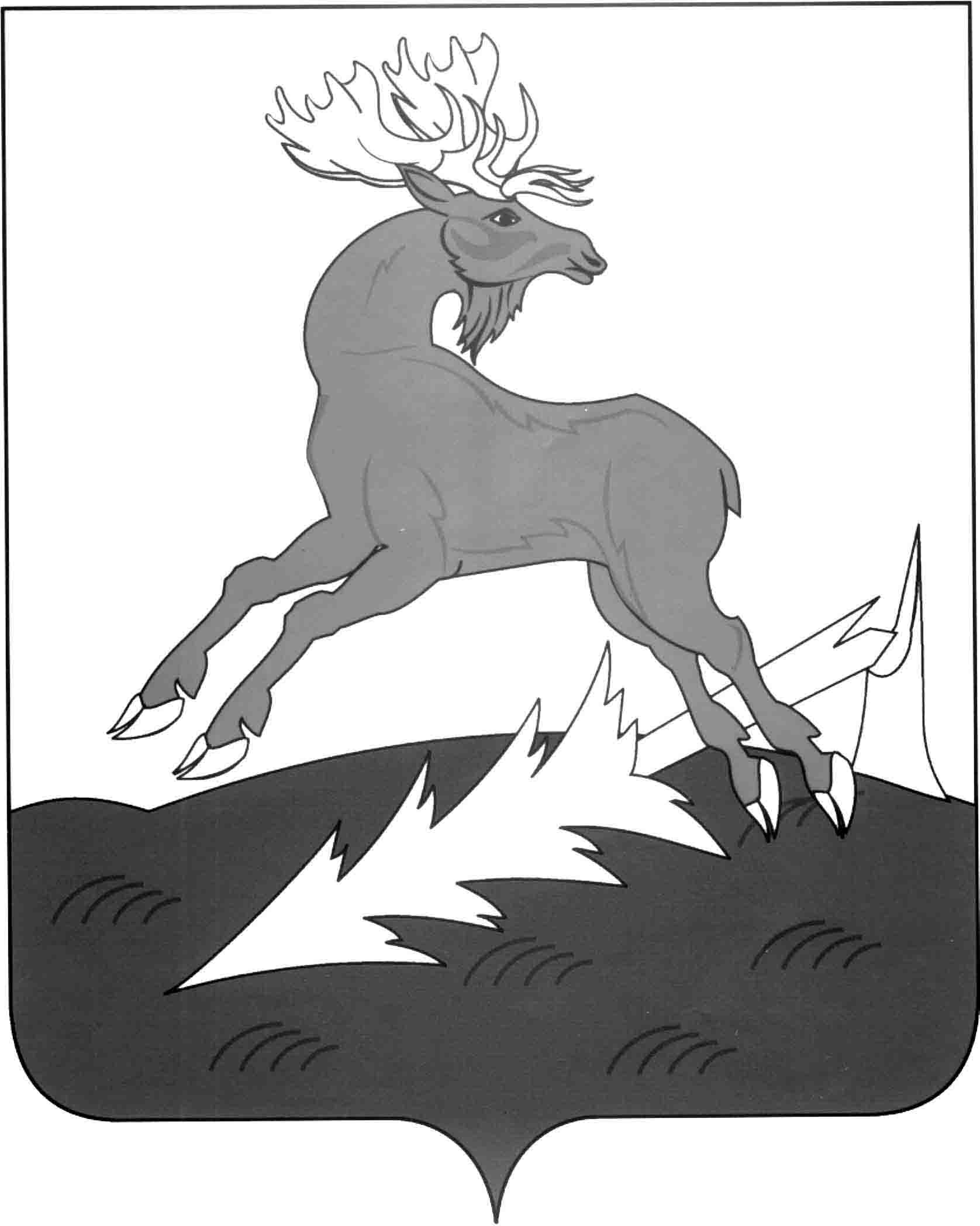 Татарстан РеспубликасыАЛЕКСЕЕВСКМУНИЦИПАЛЬ РАЙОНЫНЫҢБАШКАРМА КОМИТЕТЫПостановление                                                                               Карар«_14_» ____05_____ 2014 г.                                                        № __281___Постановление                                                                               Карар«_14_» ____05_____ 2014 г.                                                        № __281___Постановление                                                                               Карар«_14_» ____05_____ 2014 г.                                                        № __281___Наименование Программы«Развитие малого и среднего предпринимательства в Алексеевском муниципальном районе  Республики Татарстан на 2014 - 2020 годы» (далее - Программа)Государственный    заказчик ПрограммыИсполнительный комитет Алексеевского муниципального районаОсновной разработчик ПрограммыОтдел экономики Исполнительного комитета Алексеевского муниципального районаЦель ПрограммыСоздание условий для эффективного функционирования и развития малого и среднего предпринимательства как важнейшегофактора в формирования инновационной экономики, а также увеличение его вклада в решение задач  социально-экономического  развития  в Алексеевском муниципальном районе Республики Татарстан. Обеспечение устойчивого роста экономики района посредством увеличением удельного веса малого бизнеса. Задачи Программы1.	Содействие    технологическому    перевооружению
производства и повышению производительности труда
субъектов малого и среднего предпринимательства в
промышленности,   а  также  создание  условий  для
устойчивого развития малых форм хозяйствования в
сельской местности;2.	Содействие внедрению технологий, необходимых
для производства инновационной и конкурентоспособ-
ной продукции;3.	Повышение доступности финансовых ресурсов для
субъектов малого и среднего предпринимательства;4. Стимулирование привлечений инвестиций в малое и среднее предпринимательство.5.	Создание новых форм и развитие имеющейся инфраструктуры поддержки малого и среднего предпринимательства;6.	Развитие кадрового потенциала предприниматель-
ства;7.	Повышение   качества   оказания   государственных
услуг субъектам малого и среднего предприниматель-
ства,  научно-методическое,  нормативно-правовое  и
консультационное обеспечение субъектов малого и
среднего предпринимательства;8.	Вовлечение экономически активного населения в
предпринимательскую деятельность;9. Обеспечение социальной защиты занятых в сфере предпринимательства Сроки и этапы реализации программы 2014-2020 годыОбъемы финансирования Подпрограммы с разбивкой по годам и источникамОбщий объем финансирования Программы составляет 620953 тыс. рублей.Объемы финансирования Программы из бюджета Алексеевского муниципального района будут ежегодно уточняться в соответствие с закономРеспублики Татарстан на очередной финансовый год.Ожидаемые конечные результаты реализации целей и задач Подпрограммы (индикаторы оценки результатов) с разбивкой по годам и показатели бюджетной эффективности ПодпрограммыРеализация Программы в полном объеме позволит достичь к концу 2020 года:увеличения доли продукции, работ, услуг субъектов малого и среднего предпринимательства в общем объеме валового территориального продукта до 50 процентов; сохранения ежегодного прироста оборота продукции (услуг), производимой малыми предприятиями, в том числе микропредприятиями и индивидуальными предпринимателями, на уровне 5 процентов; сохранения ежегодного прироста количества субъектов малого и среднего предпринимательства, осуществляющих деятельность на территории Алексеевского муниципального района;увеличения доли среднесписочной численности работников (без внешних совместителей) малых и средних предприятий в среднесписочной численности работников (без внешних совместителей) всех предприятий и организаций;обеспечения условий для ежегодной регистрации не менее 5 новых субъектов малого и среднего предпринимательства;оказания государственной поддержки субъектам
малого и среднего предпринимательства;
создания новых рабочих мест.Система организации контроля за исполнением ПрограммыКоординацию и контроль за реализацией Программы осуществляет Исполнительный комитет Алексеевского муниципального района Республики Татарстан №Наименование показателей2013 г.1 квартал 2014 г.1Общее количество зарегистрированных субъектов малого предпринимательства, ед.5785992В т.ч. количество субъектов среднего предпринимательства, ед.863В т. ч. количество физических лиц, чел.4554604Поступление налогов во все уровни бюджета от субъектов малого предпринимательства, тыс. руб.12176451298Таблица 2.1.2Отдельные экономические показатели по хозяйствамТаблица 2.1.2Отдельные экономические показатели по хозяйствамТаблица 2.1.2Отдельные экономические показатели по хозяйствамТаблица 2.1.2Отдельные экономические показатели по хозяйствамТаблица 2.1.2Отдельные экономические показатели по хозяйствамТаблица 2.1.2Отдельные экономические показатели по хозяйствамТаблица 2.1.2Отдельные экономические показатели по хозяйствамТаблица 2.1.2Отдельные экономические показатели по хозяйствамТаблица 2.1.2Отдельные экономические показатели по хозяйствамТаблица 2.1.2Отдельные экономические показатели по хозяйствамТаблица 2.1.2Отдельные экономические показатели по хозяйствам Алексеевского    района  за 2013   год Алексеевского    района  за 2013   год Алексеевского    района  за 2013   год Алексеевского    района  за 2013   год Алексеевского    района  за 2013   год Алексеевского    района  за 2013   год Алексеевского    района  за 2013   год Алексеевского    района  за 2013   год Алексеевского    района  за 2013   год Алексеевского    района  за 2013   год Алексеевского    района  за 2013   годНаименованиеПлощадьв т.ч.Уд.весЧислен-Денежная Уд.вес ДВ ДВСр.месячн.Прибыль,хозяйствс/х угодий,пашнипашни кностьвыручкавыручкина 100 гана 1 раб.зарплатаубытокгарайону,чел.всего,к р-ну,пашнитыс.рубруб.(+ ,- )%тыс.руб.%т.рубтыс.руб.к-з Алга591855045,2145877045,91593,56051385216855к-з Родина452041654,02081106907,52657,6532121784553ООО Элита188017121,631133430,9779,4430106694224ООО "Колос" (Кр.Горка)0,018132210,97359046332ООО Нива230521632,142120270,8556,02867476-3419ООО Ясная Поляна365292736326,172220066113,6733,32789714-671611ООО Мегаферма Лебяжье0,01141178358,010349531-465ООО РХ Южное Алексеев473147314,52614434,21298,7307221325028353ОАО ВЗП Северное Алекс.1137592958,978796085,4856,510219777107 ООО ВЗП Билярск125621207911,5981319488,91092,413461200333962ЗАО ВостокЗернопродукт137891295712,411818748712,71447,015891116812445ОАО КВ Агро10422712515,32184118063898ООО Плем Дело4415243010,334649191100340По району936097996976,21724139552294,31745,180910652-470426Наименование районаКФХ, получившие кредит, всегоСумма,млн. рублей.Алексеевский42,0Наименование ивестора2012 год2013 год2014 годОбщая суммаООО "Ясная Поляна"183878265665270100719643ОАО ВЗП "Северное Алексеевское"52855196162040092871К-з "Алга"6993113957000088388Мегаферма "Лебяжье"410444500086044ООО "Элита"361598641000023479К-з "Родина"14800237012500063501ИТОГО:2621413712854405001073926Планируемые работыМесторасположение объектаПроектная мощностьПроектная мощностьСметная стоимостьмлн.руб.Планируемые работыМесторасположение объектаГоловПроизводствотыс.т.Сметная стоимостьмлн.руб.К-з«Алга»н.п. Ср.Тиганы8001,6120Планируемые результаты производственной деятельности к 2020 году Таблице 2.1.6.Планируемые результаты производственной деятельности к 2020 году Таблице 2.1.6.Планируемые результаты производственной деятельности к 2020 году Таблице 2.1.6.Планируемые результаты производственной деятельности к 2020 году Таблице 2.1.6.Планируемые результаты производственной деятельности к 2020 году Таблице 2.1.6.Планируемые результаты производственной деятельности к 2020 году Таблице 2.1.6.Наименование хозяйствДенежная выручка млн.руб.на 1 га пашни тыс.руб.на 1 работника тыс.руб.Филиал ООО "Сэт Иле" "Ясная поляна"30011,1462К-з "Алга"12021,8857К-з "Родина"14033,3750ООО "Элита"2011,7667Таблице 2.1.7.Информация о деятельности семейных ферм
по Алексеевскому районуТаблице 2.1.7.Информация о деятельности семейных ферм
по Алексеевскому районуТаблице 2.1.7.Информация о деятельности семейных ферм
по Алексеевскому районуТаблице 2.1.7.Информация о деятельности семейных ферм
по Алексеевскому районуТаблице 2.1.7.Информация о деятельности семейных ферм
по Алексеевскому районуТаблице 2.1.7.Информация о деятельности семейных ферм
по Алексеевскому районуТаблице 2.1.7.Информация о деятельности семейных ферм
по Алексеевскому районуТаблице 2.1.7.Информация о деятельности семейных ферм
по Алексеевскому районуТаблице 2.1.7.Информация о деятельности семейных ферм
по Алексеевскому районуТаблице 2.1.7.Информация о деятельности семейных ферм
по Алексеевскому районуТаблице 2.1.7.Информация о деятельности семейных ферм
по Алексеевскому районуТаблице 2.1.7.Информация о деятельности семейных ферм
по Алексеевскому районуТаблице 2.1.7.Информация о деятельности семейных ферм
по Алексеевскому району№
п/пФ.И.О.Вид объектаПроизведено животнов. продукции за  2013гПроизведено животнов. продукции за  2013гРеализовано 
за  2013гРеализовано 
за  2013гРеализовано 
за  2013гРеализовано 
за  2013гПроизведено животнов. продукции за  4 месяца  2014гПроизведено животнов. продукции за  4 месяца  2014гПроизведено животнов. продукции за  4 месяца  2014гПроизведено животнов. продукции за  4 месяца  2014гРеализовано 
за 4 месяца   2014 гРеализовано 
за 4 месяца   2014 гРеализовано 
за 4 месяца   2014 гРеализовано 
за 4 месяца   2014 гРеализовано 
за 4 месяца   2014 гРеализовано 
за 4 месяца   2014 г№
п/пФ.И.О.Вид объектанаименование наименование наименование наименование наименование наименование наименование наименование наименование наименование наименование наименование наименование наименование наименование наименование №
п/пФ.И.О.Вид объектамолоко, цнмясо, цнмолоко, цнмолоко, цнмолоко, цнмясо, цнмолоко, цнмолоко, цнмясо, цнмясо, цнмолоко, цнмясо, цнмясо, цнмясо, цнмясо, цнмясо, цн1 Панкратова  Л.Г. Молочная ферма на 24 гол15401461146114615075074811 Панкратова  Л.Г. Овчарня на 100 голов6,13,8112Яруллин Ф.Г.Молочная ферма на 24 гол14407013631363136357494494101045915151515153Миндубаев М.Х.Молочная ферма на 24 гол312281281281101101964Ахметзянов С.ЗКонеферма на 30 голов646410105Сунеев Р.Г.Конеферма на 30 голов19019013136Хабибуллин Р.Г.Овцеферма на 300 голов281944444447Медведев И.Г.Овцеферма на 50 голов7,27,222222228Турушкин Н.С.Откорм КРС на 30 голов20,42477333339Грунин И.А.Откорм КРС на 30 голов1818554444410Гаффаров Д.Г.Откорм КРС на 40 голов44,469666666611Шигабутдинов Л.Б.Откорм КРС на 30 голов28037240240240261571571414149252525252512Панкратов М.В.Откорм КРС на 60 голов60612525141414141413Гатин А.И.Овцеферма на 50 голов57,514Александрова Н.И.Молочная ферма на 50 гол2590150246224622462769689685959919565656565615Кашапов И.А.Откорм КРС на 30 голов5502052152152118211211991991818181818Итого6712777,1632863286328697,6243824381651652303147147147147147Наименование показателя2013 г.2014 г.2015г.2016г.2020 г.Рост к 2013 г.Оборот розничной торговли, млн. руб.1331,81379,071448,01520,41672,5125,6Оборот общественного питания, млн. руб.217,5226,2237,5244,6263,5121,4Объем платных услуг, млн. руб.320,9336,9353,8371,5438,6136,7№п\пНаименование предприятий2013 год2013 годПрогноз2014 годаПрибыль, убытокмлн.руб.Численность, челСреднемесячная заработная плата, руб.№п\пНаименование предприятийОбъемвыполненных работмлн.руб.Прибыль(убыток)млн.рубПрогноз2014 годаПрибыль, убытокмлн.руб.Численность, челСреднемесячная заработная плата, руб.1.ООО «Керамика Маркет»206,0003,7002303,0120155002.ООО «Водоканал»6,472-2,9086,600-3,01799003.ООО «Мостовик»395,18133,363400,034,0145225004.ООО «РАФ»28,5000,424381,057165005.ООО «Газспецстрой»3,6860,0314,0000,05012100006.ООО «Жилстройсервис»21,8320,24919,5000,24025108707.ООО Полигон»10,1460,13822,0000,15067104708.ООО «Инженерные сети»34,3850,22239,3000,4396011,3009. ООО «Управляющая компания»6,1961,6226,1001,60010920010.ООО «Стройдорсервис»424,96,7381507,010416500Ед. из.2013 г. факт2014 г. оценка2015г. прогноз2016г. прогноз2020г. прогнозОбщее количество субъектов малого предпринимательства (СМП)*, зарегистрированных в муниципальном районе (городском округе)ед.570574576576580из них:Количество малых предприятий  в муниципальном             (включая микро предприятия)ед.115117118118120Количество физических лиц, зарегистрированных в качестве частных предпринимателейчел.455457458458460Среднесписочная численность работников по малым предприятиям (без внешних совместителей)чел.12841290129212951300Средняя заработная плата работников малых предприятийруб.16995,117100180501820019358Доля малого и среднего бизнеса  в валовом территориальном продукте%.35,8938,040,043,050,0Поступление налогов и других платежей в местный бюджет  от субъектов малого предпринимательства%.2425262730Розничный товарооборот    (во всех каналах реализации)млн.руб.1313,41379,071448,01520,41672,5Объем платныхуслугмлн.руб.320,9336,9353,8371,5408,6Управление ПрограммойИсполнительный комитет Алексеевского муниципального районаФинансирование программыБюджет РФ, бюджет РТ, бюджет Алексеевского муниципального района; собственные средства субъектов малого предпринимательстваОсновные исполнители ПрограммыИсполнительный комитетАлексеевского муниципального района, субъекты малого предпринимательстваКонтроль за исполнением программыОтдел экономики Исполнительного комитетаАлексеевского муниципального района№п/пПеречень мероприятийРезультатИсточник финансированияСрок исполнения123451. Совершенствование правовой базы и снижение административных барьеров для эффективного развития малого предпринимательства1. Совершенствование правовой базы и снижение административных барьеров для эффективного развития малого предпринимательства1. Совершенствование правовой базы и снижение административных барьеров для эффективного развития малого предпринимательства1. Совершенствование правовой базы и снижение административных барьеров для эффективного развития малого предпринимательства1. Совершенствование правовой базы и снижение административных барьеров для эффективного развития малого предпринимательства1Подготовка предложений к проектам законодательных и нормативно– правовых актов в сфере малого предпринимательства, предложений о внесении изменений и дополнений в действующие нормативно-правовые актыСовершенствование правовой базы развития малого предпринимательстваБез финансирования2014-2020 гг.2Создание нормативно-правовой базы на муниципальном уровне в области предпринимательстваПроведение эффективных организационных и иных мероприятий по поддержке малого предпринимательстваБез финансирования2014-2020 гг.3Разработка способов взаимодействия Исполнительного комитета  Алексеевского муниципального района с негосударственными общественными фондами, объединениями и ассоциациями, в том числе заключение соглашений  о взаимном сотрудничестве в сфере поддержки малого предпринимательстваРеализация  политики в области поддержки и развития малого предпринимательства на территории города Казани, совместная разработка и проведение эффективных мероприятий в сфере поддержки и развития малого бизнеса, проведение согласованной инвестиционной и кредитной политики в области поддержки малого предпринимательстваБез финансирования2014-2020 гг.4Устранение административных барьеров, препятствующих развитию малого предпринимательства.  Обеспечение сочетания интересов государства, потребителей и предпринимателей посредством оптимизации контрольно-разрешительной практикиСоздание четкого, прозрачного регламента деятельности районных служб с указанием исчерпывающего перечня запрашиваемых документов и конкретных сроков их рассмотрения на каждом этапе, в том числе: оформление земельных участков в собственность (аренду),рассмотрение проектной документации на строительство и реконструкцию, оформление разрешений на вывески и рекламную информацию, перевод помещений из жилого в нежилое и наоборот, оформление разрешений на перепланировки помещений и т.д.Без финансирования2014-2020 гг.5Подготовка рекомендаций о совершенствовании мер, направленных на противодействие коррупцииОбобщение   и   распространение
позитивного  опыта  антикоррупционного поведения.  Повышение противодействия    предпринимателей фактам коррупции,  повышение    этического  уровня ведения бизнеса, защита прав и интересов субъектов малого предпринимательства          Без финансирования2014-2020 гг.2. Финансово-кредитная и имущественная поддержка субъектов малого предпринимательства2. Финансово-кредитная и имущественная поддержка субъектов малого предпринимательства2. Финансово-кредитная и имущественная поддержка субъектов малого предпринимательства2. Финансово-кредитная и имущественная поддержка субъектов малого предпринимательства2. Финансово-кредитная и имущественная поддержка субъектов малого предпринимательства1Содействие федеральным и республиканским структурам государственной власти в реализации мероприятий в рамках государственной поддержки субъектов малого предпринимательства  с в Алексеевском муниципальном районеУвеличение количества субъектов малого предпринимательства, участвующих в федеральных и республиканских программах, направленных на развитие предпринимательстваБез финансирования2014-2020 гг.2Содействие субъектам малого предпринимательства в обеспечении земельными участками, нежилыми помещениями в Алексеевском муниципальном районе в целях развития приоритетных направлений экономики районаОбеспечение малых предприятий земельными участками, нежилыми торговыми и производственными помещениями в целях развития приоритетных направлений экономики района, повышение информированности предпринимателей о проводимых  в районе тендерах, аукционахБез финансирования2014-2020 гг.3Стимулирование и привлечение субъектов малого предпринимательства к выполнению муниципального заказаСтимулирование и привлечение субъектов малого предпринимательства к участию в конкурсах и аукционах по муниципальным заказамБез финансирования2014-2020 гг.4.Разработка предложений о корректировке значений налоговых ставок в целях создания благоприятных условий для развития малого предпринимательства в Алексеевском муниципальном районеСоздание оптимальной налоговой среды для деятельности субъектов малого бизнеса. Стимулирование субъектов малого предпринимательства, осуществляющих свою деятельность в приоритетных  отраслях районаБез финансирования2014-2020 гг..5.Выплата субсидий  субъектам малого и среднего предпринимательства осуществляющим пассажирские перевозки в  населенные пункты  муниципального районаСтимулирование и привлечение субъектов малого и среднего предпринимательства осуществляющих пассажирские перевозки в пределах   Алексеевского муниципального района. Бюджет районав пределах утвержденных бюджетных ассигнований2014-2020 гг.4. Информационно-консультационная поддержка малого предпринимательства4. Информационно-консультационная поддержка малого предпринимательства4. Информационно-консультационная поддержка малого предпринимательства4. Информационно-консультационная поддержка малого предпринимательства4. Информационно-консультационная поддержка малого предпринимательства1Информационное сопровождение мероприятий, проводимых в сфере поддержки и развития малого предпринимательства Алексеевского муниципального районаСистематизация и распространение передового опыта работы представителей малого и среднего бизнеса. Привлечение субъектов малого предпринимательства к участию в проводимых Исполнительным комитетом Алексеевского муниципального района  конкурсах, выставках, иных мероприятияхБез финансирования2014-2020 гг.2Проведение «круглых» столов, семинаров, конференций с участием субъектов малого предпринимательства, органов местного самоуправления района; оказание адресной юридической помощи предпринимателям по вопросам ведения предпринимательской деятельностиНалаживание взаимодействия субъектов малого предпринимательства и органов местного самоуправления, освещение актуальных вопросов развития предпринимательства и выработка совместных предложений и рекомендаций об их решении, повышение информированности предпринимателей о деятельности контролирующих, надзорных и правоохранительных органовБюджет районав пределах утвержденных бюджетных ассигнований2014-2020 гг.3Проведение «круглых» столов, семинаров и совещаний с участием местных товаропроизводителей с целью повышения их информированности о требованиях крупных сетевых компаний, улучшения качества упаковки, повышения эффективности рекламной компании Повышение конкурентоспособности местных товаропроизводителейБез финансирования2014-2020 гг.5. Формирование положительного имиджа предпринимателя и благоприятного общественного мнения о малом предпринимательстве5. Формирование положительного имиджа предпринимателя и благоприятного общественного мнения о малом предпринимательстве5. Формирование положительного имиджа предпринимателя и благоприятного общественного мнения о малом предпринимательстве5. Формирование положительного имиджа предпринимателя и благоприятного общественного мнения о малом предпринимательстве5. Формирование положительного имиджа предпринимателя и благоприятного общественного мнения о малом предпринимательстве1Привлечение субъектов малого предпринимательства к участию в выставках, ярмарках, конкурсах, проводимых в Республике ТатарстанСодействие развитию предпринимательства, распространение передового опыта работы лучших субъектов предпринимательской деятельности, пропаганда роли и значимости малого и среднего бизнеса в социально-экономическом развитии Алексеевского муниципального районаБез финансирования2014-2020 гг.2Проведение ежегодного конкурса «Лучшие оформление предприятия к Новому году»Выявление субъектов малого предпринимательства, имеющих высокие социально-экономические показатели в своей деятельности, и поощрение их руководителейБюджет районав пределах утвержденных бюджетных ассигнований 2014-2020 гг.3.Реконструкция и модернизация  предприятий по производству хлебобулочных изделий с применением энергосберегающих технологий  и современного оборудованияРазвитие материально-технической базы  производственных предприятий Средства предприятий и субсидии по программе «Лизинг-грант»2014-2020 гг.4.Участие индивидуальных предпринимателей, предприятий и организаций малого и среднего бизнеса в программе «Лизинг-грант»Развитие материально-технической базы индивидуальных предпринимателей, предприятий и организаций Субсидии по программе «Лизинг-грант»2014-2020 гг.Подготовка квалифицированных кадров для малого предпринимательстваПодготовка квалифицированных кадров для малого предпринимательстваПодготовка квалифицированных кадров для малого предпринимательстваПодготовка квалифицированных кадров для малого предпринимательстваПодготовка квалифицированных кадров для малого предпринимательства1Проведение практических семинаров по вопросам малого предпринимательства в связи с изменением законодательстваИнформирование субъектов малого предпринимательства об изменениях в законодательстве в целях предотвращения нарушений при оказании торговых, бытовых и иных услуг Бюджет районав пределах утвержденных бюджетных ассигнований2014-2020 гг.2.Оказание предпринимателям помощи в обучении персоналаНаправление через центр труда занятости и социальной защиты в Алексеевском муниципальном районе на обучение по профессиям необходимым для субъектов малого предпринимательства.Бюджет районав пределах утвержденных бюджетных ассигнований2014-2020 гг.3.Оказание предпринимателям методической и практической помощи по вопросам социально-трудовых отношений, охраны трудаПовышение уровня знаний предпринимательских структур в области трудового законодательстваБез финансирования2014-2020 гг..7. Поддержка и стимулирование предпринимательской инициативы молодежи и безработных7. Поддержка и стимулирование предпринимательской инициативы молодежи и безработных7. Поддержка и стимулирование предпринимательской инициативы молодежи и безработных7. Поддержка и стимулирование предпринимательской инициативы молодежи и безработных7. Поддержка и стимулирование предпринимательской инициативы молодежи и безработных1Организация взаимодействия субъектов предпринимательской деятельности с высшими учебными заведениями  и Центром занятости населения Алексеевского муниципального района  с целью информирования о возможности привлечения инициативных, ответственных лиц к организации собственного бизнеса (самозанятости) в приоритетных для города отраслях экономики и оказания им поддержки со стороны органов  исполнительной власти районаСтимулирование предпринимательской деятельности молодежи, содействие занятости граждан, столкнувшихся с проблемами трудоустройства.Без финансирования2014-2020 гг.2Проведение индивидуальных консультаций по основам предпринимательской деятельности, организация тренингов, обучающих курсовПовышение правовой грамотности и информированности об основах ведения бизнесаБез финансирования2014-2020 гг.3Мероприятия по поддержке начинающих предпринимателей – гранты начинающим предпринимателям на создание собственного бизнесаПоддержка предпринимательской инициативы молодежи в создании собственного бизнесаБез финансирования2014-2020 гг.8. Содействие установлению партнерских отношений между субъектами малого предпринимательства, а также субъектов малого предпринимательства с органами власти8. Содействие установлению партнерских отношений между субъектами малого предпринимательства, а также субъектов малого предпринимательства с органами власти8. Содействие установлению партнерских отношений между субъектами малого предпринимательства, а также субъектов малого предпринимательства с органами власти8. Содействие установлению партнерских отношений между субъектами малого предпринимательства, а также субъектов малого предпринимательства с органами власти8. Содействие установлению партнерских отношений между субъектами малого предпринимательства, а также субъектов малого предпринимательства с органами власти1Организация деятельности Координационного совета по развитию малого предпринимательства района в целях выработки органами власти и субъектами предпринимательской деятельности согласованных подходов по вопросам, касающимся политики социально-экономического развития района в области предпринимательской деятельности Организация взаимодействия саморегулируемых организаций, субъектов малого предпринимательства, органов местного самоуправления Алексеевского муниципального района  для разработки рекомендаций по защите прав и законных интересов субъектов малого предпринимательства при формировании и реализации экономической, имущественной, градостроительной и социальной политики района. Снижение административных барьеров, недопущение принятия некачественных, ухудшающих положение субъектов малого предпринимательства нормативно-правовых актов в отдельных отраслях экономикиБез финансирования2014-2020 гг.2Внедрение системы конкурсов на размещение муниципального заказа  в сфере выполнения социальных услуг с участием в них негосударственных организацийСоздание конкурентной среды в социальной сфереБез финансирования2014-2020 гг..3Внедрение практики включения в конкурсные комиссии, рабочие группы исполнительного комитета Алексеевского муниципального района предпринимателей районаПовышение прозрачности, эффективности проведения аукционов, тендеров, конкурсовБез финансирования2014-2020 гг.9.Стимулирование развития предпринимательства в сфере ЖКХ9.Стимулирование развития предпринимательства в сфере ЖКХ9.Стимулирование развития предпринимательства в сфере ЖКХ9.Стимулирование развития предпринимательства в сфере ЖКХ9.Стимулирование развития предпринимательства в сфере ЖКХ1Оказание содействия малому бизнесу в сфере ЖКХ, в том числе информационная поддержка в создании и регистрации ТСЖ и управляющих компаний, содействие в передаче технической документации на жилые дома, оформлении прав на земельные участкиСоздание единого правового пространства для деятельности предпринимателей в сфере ЖКХ.Создание конкурентной среды на рынке управления и обслуживания жилого фондаБез финансирования2014-2020 гг.2Подготовка кадров в сфере ЖКХПовышение квалификации кадров, в том числе предпринимателей, осуществляющих свою деятельность в сфере ЖКХБюджет районав пределах утвержденных бюджетных 2014-2020 гг.3Принятие инвестиционных программ организаций, осуществляющих эксплуатацию сетей инженерно-технического обеспеченияУстановление четких и прозрачных правил, регламентов и тарифов во взаимодействиях  организаций, осуществляющих эксплуатацию сетей инженерно-технического обеспечения, и субъектов малого предпринимательстваБез финансирования2014-2020 гг.10. Анализ текущего состояния малого предпринимательства в Алексеевском муниципальном  районе10. Анализ текущего состояния малого предпринимательства в Алексеевском муниципальном  районе10. Анализ текущего состояния малого предпринимательства в Алексеевском муниципальном  районе10. Анализ текущего состояния малого предпринимательства в Алексеевском муниципальном  районе10. Анализ текущего состояния малого предпринимательства в Алексеевском муниципальном  районе1.Анализ текущего состояния малого предпринимательства в Алексеевском муниципальном районеОпределение достоверной и полной статистической картины текущего состояния малого предпринимательства в Алексеевском муниципальном районеБез финансирования2014-2020 гг.2.Проведение  мониторинга и опроса населения района по вопросу удовлетворенности услугами розничной торговли, общественного питания, бытового обслуживания и организации заготовительной деятельности. Определение достоверной и полной картины по вопросу удовлетворенности услугами розничной торговли, общественного питания, бытового обслуживания и организации заготовительной деятельности.Без финансирования2014-2020 гг.